【今日主題】奇妙的救恩與呼召！講員︰蔡國山弟兄經文：路加福音5:1-14前言：了解主題經文的背景耶穌主動尋找並揀選耶穌試驗人的信心真實的悔改與降服奇妙的救恩與呼召結論春節˙韓國短宣見證廖伊淇姊妹(中科聚會處)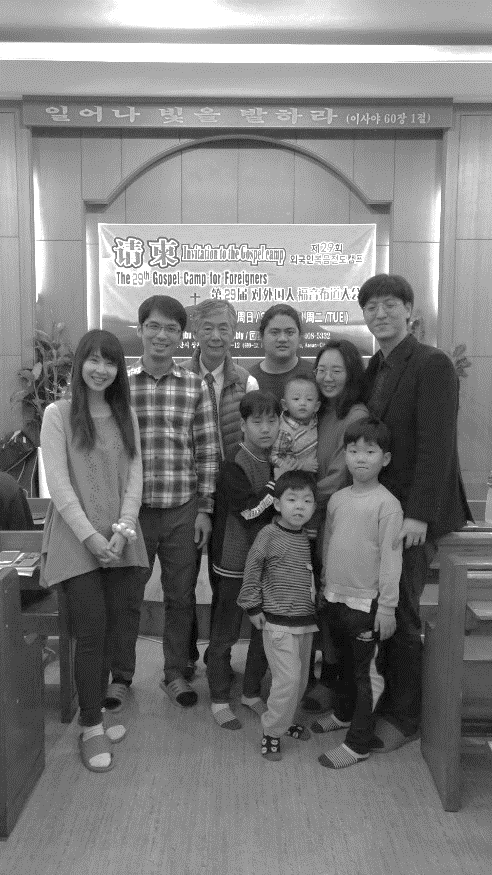 春節期間，由呂允仁弟兄帶領〈基督徒訓練中心〉學生及強涵弟兄前往《韓國安山聚會處》向旅居的中國人傳福音。脫下雪靴，一踏入拉門內屋，地板暖騰騰的溫度、海苔香與「안녕하세요！（你好）／早上好！」的招呼聲一同撲來，姊妹靠過來親暱拉著手，叫台灣旅人瞬間分不清，到底是過年返鄉，還是到了南韓異域？帶著各省鄉音來問候的陌生中國聖徒，宛如遠在他方久未謀面的家人，唯有牆上掛著的橙紅色「請柬──第二十九屆對外國人福音布道大會」簡體外語海報，提醒此行的目的。出發時滿懷服事神、傳福音的熱切，隨著一天天過去，發現神的計劃比我私以為的更大。由宣教士Douglas夫妻冒著嚴寒酷暑，挑選高麗窮鄉僻壤開墾的福音事工，轉眼已經過了五十年，使韓國一般民眾眼中宛如第三世界的安山，成了每隔三、五百公尺就聳立尖塔、高舉十字架，找教會如找便利商店一樣方便的屬靈好土。2005年，神帶領了第一批台灣弟兄訪韓，到了今年2019，我們一行七人，半數以上都是初次短宣，心裡忐忑不知是否順利？主耶穌以「我心裡柔和謙卑，你們當負我的軛，學我的樣式，這樣你們心裡就必得享安息。」（太 11:29）安慰我心，原來，外出宣教不用追問神「我能做甚麼」，而是從給陌生人一個微笑開始，去看去傾聽，與神同工。接下來四天，除了原先被托付的四、五場詩歌敬拜、團隊遊戲、弟兄的短講，神要我們全心投入的，便是愛的相交。於是，沒講道的休閒時刻，十來個人窩在教會保留給中國人的溫暖小房間裡，由弟兄為某些人釐清謬誤的真理教導；聽趙家兩代人剖心直談基督信仰的曲折；陪于姊妹母女垂首禱告，一起面對無解的病苦；與瀋陽女孩兩人在休息室跪求耶穌，感謝神讓我們意外相遇，承認自己屬靈的困境。營隊倒數最後那晚，正是年夜。安山東部教會體貼地按中國習俗包餃子過年，不分中外地一同享受水餃美味，迎來呼召與得救見證分享時間。首先有位柬埔寨弟兄上台，他分享，自己仍在柬埔寨時就開始到教會，然而兩年多來一直不知耶穌從哪來、為何死、為何復活？透過這次的講道，「感謝神，我真正懂了。曾經有許多柬埔寨人問我，耶穌是誰？今後我能告訴他們了，之後不管我在哪，都希望能傳播耶穌的福音！」走出台灣，越能看到耶穌的救恩在萬國綻放，最最扎心的時刻，是親見神光照下赤裸敞開的認罪眼淚，從拘謹寡言的中國工人眼中流出。慕道多年的山東大叔，這幾天聚會中都安安靜靜，竟自願上了台，哽咽著邊擦眼淚，「今天講員說到，耶穌將受死亡，也依然前去，我想若我是祂，就不會去了。但祂真去了，還受毒打」，他哭到講不下去，「哎，我心裡覺得打在我身上一樣，恐怖又震撼！神的兒子受那麼大的苦難，為我而死，是人想也想不通的事。我從前將信未信，現在信了，信耶穌是我的神，我們的福音，給我們帶來平安！」另一個姊妹的女兒也走上台，連日來見她緊跟媽媽身邊，不發一語。原來是做母親的罹癌，化療一年餘，仍從乳癌擴及肺與骨頭，放棄治療，此後決定堅心仰望神的恩典；唯一的心願，就是見到女兒信主。母女倆遠隔日韓，過年才見一次面，這次為陪母親，請了兩個月長假。她坦言說，「我來了安山教會幾次，從不肯信，是因為我不認為自己是個罪人。但媽媽的信心很大，當我這兩天聽了講道與牧師私下的話，現在在這裡承認，我是個罪人！以後會固定到教會。感謝安山東部教會每年辦這個活動，幫助非常大！」我們在台下跟著流淚，讚美主的大能，神真是垂聽了她母親的禱告，救贖了她的女兒。恩典與見證太多，無法一一細寫。至今仍難忘趙姊妹充滿喜樂的歡呼：「這麼好的地方怎麼能不來？我從今以後到死都要相信祂！」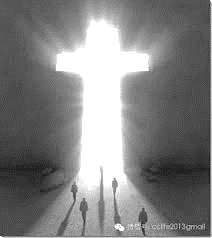 回頭看自己的短宣日記：「服事韓國安山東部教會第三天，營隊彷彿才開始就接近尾聲了，在今晚得救見證的眼淚中，看到許多弟兄姊妹的新生正要展開。即使不是初信，不是第一次聽天堂地獄的訊息，不是第一次認識到主的救恩可貴，但在今晚不捨主犧牲的慚愧眼淚中，我彷彿又重生了一次。然後領悟，近兩年前開始禱告盼望來安山短宣，實在不是我能夠服事什麼，是主憐憫我，要讓我有份於見證祂在韓國的屬靈復興，見證祂一年年透過韓國人成就的榮耀救贖工作。『我們成了一台戲，叫天使和世人觀看』，親愛的韓國中國同工們，請原諒我曾自認能夠幫助些什麼，最後這場戲的劇情，竟然是大家齊心呵護我、照顧我和腹中的胎兒；滿心以為是我要來服事，結果再度是祂來服事我。」至高的父神，使萬事互相效力，開車接送的、站講台的、翻譯的、廚房烹飪洗碗的、遠赴哈爾濱、山東去關懷的、受寒到菜市場發福音單張的，都只有一個心──要挽回另一個靈魂。營隊最後一天，講員問「你們相信耶穌是上帝嗎？相信耶穌是所有王中的皇帝嗎？相信耶穌已經把所有罪過償還了嗎？」一聲聲宏亮的「是」、「阿們」從中國弟兄姊妹口中喊出，那樣撼動人、無羞愧、無政治迫害的恐懼、無形象包袱地真誠愛神，盼望也能越洋融化台灣眾聖徒的心，化在哈利路亞的光芒裡。本週各項聚會今日	09:30	兒童主日學		09:45	主日講道	蔡國山弟兄		09:45	中學生團契		11: 00	慕道班		11:00《擘餅記念主聚會》	週二 19:30	英文查經班週三	19:30	交通禱告會	劉國華弟兄週四	14:30	姊妹聚會	張秀蓮姐妹		15:30	姊妹聚會	王清清姊妹週五	19:00	小社青	靈修分享會週六	14:00	大專團契	門徒訓練		18:00	社青團契台北基督徒聚會處          第2569期  2019.02.17網站：http://www.taipeiassembly.org	年度主題：坐蔭蘋果樹˙喜嘗甘甜果		主日上午	主日下午 	下週主日上午	下週主日下午	聚會時間：9時45分	2時00分	9時45分	2時00分	司     會：呂允仁弟兄		劉耀仁弟兄	領        詩：任  駿弟兄			劉耀仁弟兄	司     琴：	俞齊君姊妹		王清清姊妹	講     員：蔡國山弟兄		下週講員：王裕一弟兄	本週題目：奇妙的救恩與呼召	下週主題：來到寶座前,不一樣的2019	本週經文：路加福音5:1~14	下週經文：希伯來書2:14-18 ; 4:14-16	上午招待：林寶猜姊妹 吳純紹姊妹	下週招待：林寶猜姊妹 吳純紹姊妹西門‧彼得看見，就俯伏在耶穌膝前，說：主啊，離開我，我是個罪人！…耶穌對西門說：不要怕！從今以後，你要得人了。他們把兩隻船攏了岸，就撇下所有的，跟從了耶穌。                                                                                                                路加福音 5:8~11臺北市中正區100南海路39號。電話（02）23710952傳真（02）23113751